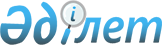 О транзите через территорию Республики Казахстан авиадвигателей из Республики Узбекистан в Российскую ФедерациюПостановление Правительства Республики Казахстан от 11 февраля 2000 года N 216

      Правительство Республики Казахстан постановляет: 

      1. Разрешить транзит через территорию Республики Казахстан авиадвигателей в количестве 3 штук из Республики Узбекистан в Российскую Федерацию, поставляемых АО "Узавиатехснаб" для Казанского моторостроительного производственного объединения, согласно контракту N 25-12-619 от 14 октября 1999 года. 

      2. Министерству транспорта и коммуникаций Республики Казахстан обеспечить осуществление транзитной перевозки железнодорожным транспортом с обеспечением мер безопасности.     3. Таможенному комитету Министерства государственных доходов Республики Казахстан обеспечить контроль за транзитной перевозкой в установленном законодательством порядке.     4. Настоящее постановление вступает в силу со дня подписания.     Премьер-Министр  Республики Казахстан (Специалисты: Умбетова А.М.,              Склярова И.В.)     
					© 2012. РГП на ПХВ «Институт законодательства и правовой информации Республики Казахстан» Министерства юстиции Республики Казахстан
				